Bulletin municipal Plescop la viePublié en octobre 2019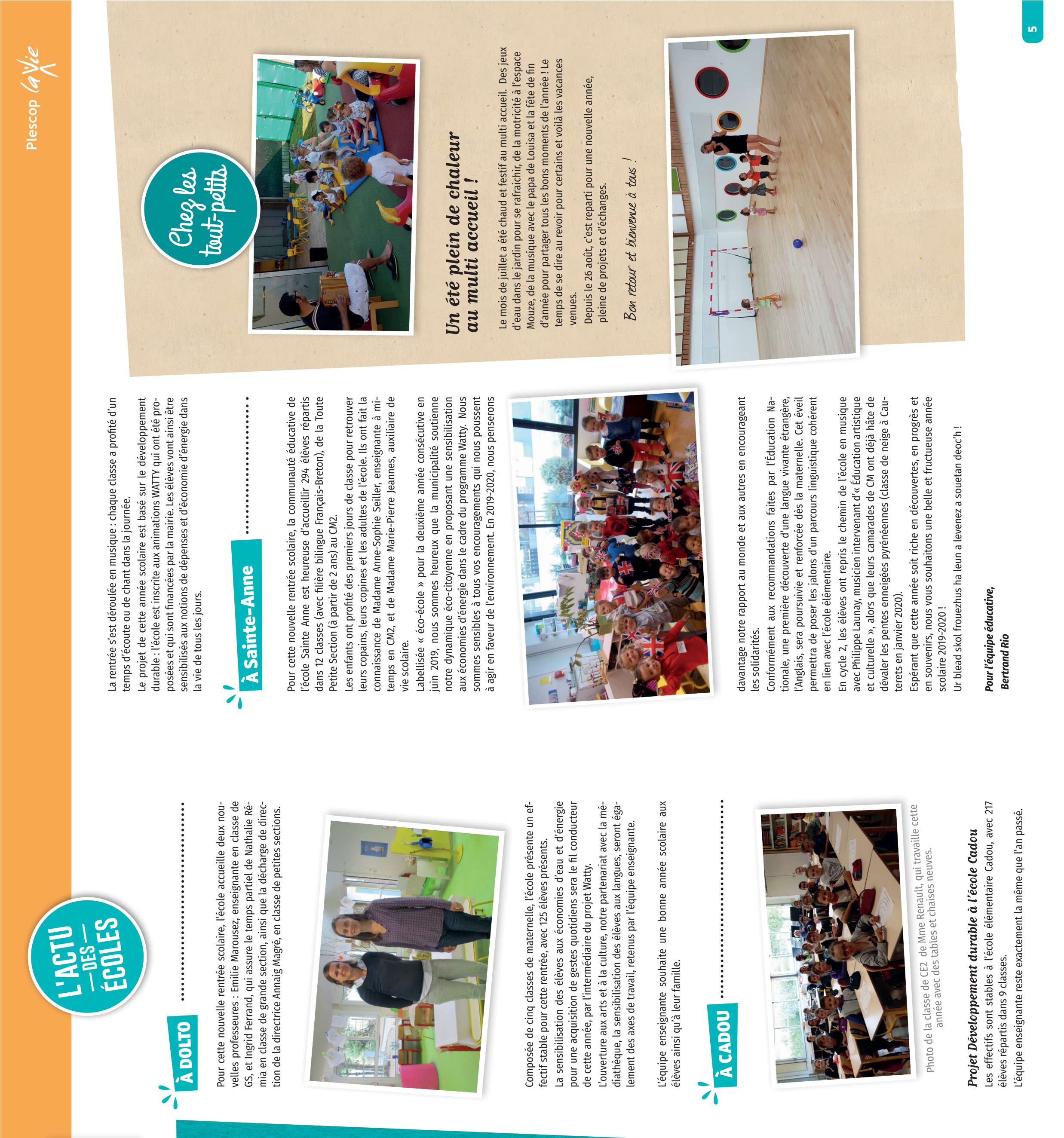 